Jisna Maria Jose OBJECTIVEDedicated, reliable, skilled, ethical health care worker with ability to stay calm and intervene during crises, facilitate groups and educational seminars, and collaborate on multidisciplinary teams looking staff nurse position in reputed Health Care Provider.EDUCATION & QUALIFICATIONProfessional QualificationEducational QualificationProfessional Affiliation Kerala Nurses and Midwives Council  Registration Number- DHA 	Examination-registered nurse Ref-DHA CLINICAL EXPERIENCE (2 Years)STAFF NURSE(ICCU&HDU)                                                             September201-january2016  MUMBAI, INDIAIt is a 1500 bedded leading multi specialty hospital, with all super specialty facility. It provides comprehensive quality health care from basic facilities in preventing health and curative technology in an ethical and patient friendly environment.SCHOOL HEALTH NURSENATIONAL RURAL HEALTH MISSION (NRHM)                           DECEMBER2013-SEPTEMBER2014The School health programme is the only public sector programme specifically focused on school age children. It is mainly focus on health assessment, immunization, health education, nutrition, first aid & counselling  STAFF NURSE(ICCU)MEDICAL TRUST HOSPITALNEDUMKANDAM, IDUKKI, KERALA.                                           SEPTEMBER2013-DECEMBER2013This is a 120 bedded multi speciality hospital with all major specialities.JOB PROFILE  Staff Nurse       Comprehensive Nursing Care:-Admission procedures, Nursing Assessments.Monitor the Vital Signs. Maintain the IV line.Collection of sterile specimens like Blood, Urine, Stool and Sputum Check the airway, Breathing, Circulation.Medications:- Oral, Intramuscular, Intravenous, Subcutaneous, Intradermal Topical and Intrauterine. Check the Oxygen Saturation.Giving Oxygen inhalation, Nebulisation steam inhalation and chest physio therapy.Assisting the procedures like intubation, extubation, central line & arterial line, lumbar puncture, pleural aspiration, dressing.Assessing the physical and psychological needs of the patients, giving hair shampoo, giving hot and cold application according to the condition of the patients, check for complications such as bleeding, hypotension, hypertension, bradycardia, fever, infection, retension of urine, hypoxia, vomiting, pain, arrhythmias etc.Insertion of IV cannula.Cardiopulmonary resuscitation, suction, skin care, perinealcare, catheter care, catheterization, Ryles tube insertion, diet planning, exercise of the extrimities, ambulation and health education.Carryout the doctor's orders.Follow up Discharge Teaching, Counselling of patients and relatives.Taking care of unconscious patients, introducing airway, giving ryles tube feeding, sterile wound care, diabetic wound care, helping patients in feeding and toileting, serving diet, trays especially for hypertensive and diabetic patients, mouth care, sponge bath, back care, maintaining records, reports and inventory checking.E.C.G Recording.Care for post OT patient like CABG, AVR, MVR, PDA and TOF etc. Care of post-procedure  patients like PTCA,CAGCare of critical patients like ventilator patients, patient with Tracheostomy & ICD etc.            Maintain the FAST HUGS in ICU/ICCUF - early eternal FeedingA - assessment of AnalgesiaS - assessment of SedationT - Thromboembolic H - Head of bed elevationU - Stress Ulcer prophylaxisG - Glycemic controlS – StoolEquipment Familiar with:-Cardiac Monitor (Siemens & Philips)Ventilator (Siemens,  Hamilton)LaryngoscopeBi-PAP Machine (Resumed)DefibrillatorIABP MachineInfusion PumpSyringe PumpECG MachineGlucometerNebulizer,Pulse-Ox meter,Suction Machine                                                    CERTIFICATE COURSESACLS &BLSPERSONAL PROFILENationality			: IndianGender				: femaleDate of Birth			: 26-10-1989Marital Status			: MarriedLanguages Known		: English, Hindi, and Malayalam, TamilJob Seeker First Name / CV No: 1799622Click to send CV No & get contact details of candidate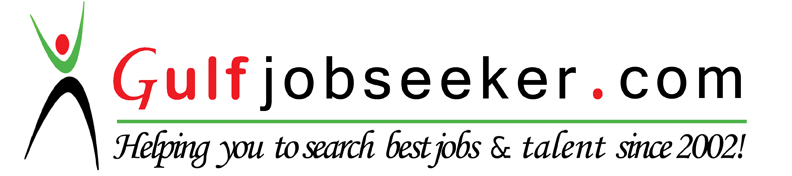 Exam PassedName Of InstitutionBoard Of ExamYear Of Passing% Of MarksDiploma in General Nursing and Midwifery (3 ½ Years)Karuna School of Nursing, Nedumkandam,IndiaKerala Nurses and Midwives Council201378Exams PassedName Of InstitutionsBoard Of ExamYear Of Passing% Of MarksSecondary School Leaving CertificateSt. Thomas HSS ErattayarBoard of Public Examination, Govt. of Kerala, India200585Higher Secondary ExaminationSt. Thomas HS ErattayarBoard of Higher Secondary Examination, Govt. of  Kerala, India200778